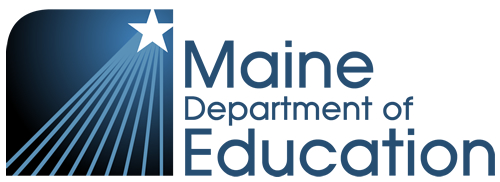 110th Annual Commissioner’s Conference for SuperintendentsAtlantic Oceanside Hotel & Event Center, Bar HarborJune 25-27, 2023                   Conference Agenda 	Sunday, June 25Check in for Overnight Lodging (if desired)5pm – 7pmWelcome Reception (Appetizers & Cash Bar)Seal Harbor RoomMonday, June 26Monday, June 26Monday, June 26Registration – open throughout the daySeal Harbor Room7:30 – 8:30Breakfast (Buffet)Bass-Northeast-Seal Harbor Room8:45 – 9:00(General Session)Welcome/Opening RemarksPender Makin, Maine Commissioner of Education	Bass/Northeast Harbor Room9:00 – 10:00(General Session)Keynote/Kickoff Jack Schneider, Author of A Wolf at the Schoolhouse Door: The Dismantling of Public Education and the Future of School.Bass/Northeast Harbor Room10:00 – 10:15Break10:15 – 11:00Concurrent Workshops:  Session 1BARR Deeper DiveBARR staff will be available to answer your questions about the model and how to integrate it into your SAU. (Jennifer Fox & Rachel Olinger-Steeves, BARR Center)Legislation Update Part 1The Maine DOE and MSMA will provide updates on current and impending legislation in this double session. With over 2,000 bills overall and close to 200 in the Education and Cultural Affairs Committee alone, this has been the busiest session yet.  (Courtney Belolan & MSMA)Take a Sabbatical
Superintendent Maria Libby took a 6-month sabbatical at the start of this school year, and it changed her life. In this session, she will talk about how she secured the sabbatical, its personal and professional impact, and the doors it opened in her life. She highly recommends a sabbatical for every Superintendent in order to gain the energy and perspective to sustain this incredibly difficult role. 
(Maria Libby, Five Town CSD)Educator Workforce Development 
The DOE has been working with a variety of partners to attract educators, promote careers in education, and identify effective strategies to retain educators. This session will include information about these initiatives.
(Michael Perry & Tammy Ranger, DOE)Seawall RoomBar Harbor BoardroomHulls Cove RoomBistro11:00 – 11:15Break11:15 – 12:00Concurrent Workshops:  Session 2
Defining and Integrating the Whole Student Approach
The Maine DOE’s Whole Student approach is a framework that invests in structures, people, and practices to develop educational systems that support healthy, safe, engaged, supported, challenged, and prepared students. Learn more about the research behind the Whole Student approach, how to integrate this framework into your SAU, and strategies for communicating it.   
(Beth Lambert & Marcus Mrowka, DOE)Legislation Update Part 2 The Maine DOE and MSMA will provide updates on current and impending legislation in this double session. With over 2,000 bills overall and close to 200 in the Education and Cultural Affairs Committee alone, this has been the busiest session yet.
(Courtney Belolan, DOE & MSMA)Effective Strategies to Maximize Special Education Resources
With growing student needs and increasing referrals for special education services, effective strategies for managing these needs are more important than ever. This session will outline how inclusive practices can be used to address the needs of diverse learners through the use of existing resources. 
(Erin Frazier & Tracy Whitlock, DOE)Problems of Practice
Have a challenge you’d like your colleagues to help you think through?  Come with a topic and get feedback and ideas from others.
(Daniel Chuhta, DOE)Seawall RoomBar Harbor Board RoomHulls Cove RoomBistro 12:00 – 1:30Lunch (Plated Meal)**Annual Awards and Recognition Banquet Bass-Northeast-Seal Harbor Room1:30 – 2:15Concurrent Workshops:  Session 3
Federal Emergency Relief Funding Updates and Sharing Your Story With the unprecedent amount of federal emergency relief funding, community members, media outlets, and the US Department of Education are interested in the stories of how the funding has strengthened teaching and learning and created safe environments. This session provides updates on federal emergency relief funding deadlines and shares stories and strategies that may help frame your plans to drive a positive narrative on the use of these funds. Come ask your questions, share your challenges, and highlight ways that you’ve shared your story locally.
(Shelly Chasse-Johndro & Marcus Mrowka, DOE)  
Innovative Strategy to Support Mental Health and Deepen Learning 
Learn how RSU 89 - Katahdin Schools has begun transforming teaching and learning through our pilot project, Connect, Reach & Teach All Children with Outdoor Learning. Outdoor learning has been happening at Katahdin Schools for several years, but through a RREV grant the SAU has been able to further develop its curriculum, outdoor spaces, and professional learning opportunities as well as create an outdoor pre-k through 12 learning pathway.  Join this session to learn more about how you can support change in your SAU to not only have a positive impact on learning, but health and wellness as well.
(Marie Robinson, RSU 89)Educator Apprentice ProgramWant to strengthen your local pipelines for individuals to become Ed. Techs and eventually teachers in your school system? Want to make the program realistic for participants - allowing them to work full time with benefits and realistically balance additional coursework for appropriate work/life balance? Want to support training for your Educational Technicians so that they actually WANT to become teachers?Come learn about a recent collaboration between the Gorham School Department, MDOL, SMCC and USM to create an educator apprentice program that does all these things and more and is scalable across the state!
(Heather Perry, Gorham)Problems of Practice
Have a challenge you’d like your colleagues to help you think through?  Come with a topic and get feedback and ideas from others.
(Daniel Chuhta, DOE)Sewall RoomBar Harbor Board RoomHulls Cove RoomBistro2:15 – 2:30Break2:30 – 3:15Concurrent Workshops:  Session 4
Driving a Positive Narrative on Public Education
As public education becomes increasingly contentious and politicized, efforts to drive a positive narrative around the amazing teaching and learning happening in Maine schools has never been more important. In this session, we’ll discuss strategies to drive a proactive positive public education narrative in this contentious environment.
(Marcus Mrowka, DOE & MSMA)Developing Principals with Purpose:  from Good Intentions to Intentional Leadership
The Principals with Purpose Study was conducted in early 2021. 47 superintendents, assistant superintendents, and leaders of charter and faith-based schools in 12 states and Puerto Rico were interviewed. After analyzing this data, "Principals with Purpose" was developed with three key components:
 *Building a Culture of Equity and High Expectations
 *Ensuring Great Teaching
 *Creating Effective SystemsLearn more about the model and how implement it with Superintendent Timothy Matheney.   
(Timothy Matheney, So. Portland)The Science Behind Foundational Reading and Literacy Development—What We’ve Learned and How We Adjust Have you been receiving questions from teachers, parents, and community members about your school system’s approach to beginning reading/literacy instruction and assessment?  Are you interested in making sense of what has been learned about language and literacy development through neuroscience and what that means for instruction during the elementary years? If so, this session is for you.  We’ll take a look at what happens in children’s brains as they become literate and what practices are essential to promoting strong literacy foundations within a whole student approach.
(Lee Anne Larsen, DOE)Problems of Practice
Have a challenge you’d like your colleagues to help you think through?  Come with a topic and get feedback and ideas from others.
(Daniel Chuhta, DOE)Seawall RoomBar Harbor Board RoomHulls Cove RoomBistroDinner on Your Own(Enjoy the evening in Bar Harbor!)Downtown Bar HarborTuesday, June 27Tuesday, June 27Tuesday, June 278:00 – 9:00Breakfast (Buffet)Bass-Northeast-Seal Harbor RoomBass-Northeast-Seal Harbor Room9:30 – 10:30(General Session)Integrating the BARR Model in Maine Schools The BARR Model embeds the Whole Student approach and allows staff to better understand and build on students’ strengths, proactively address the non-academic reasons why a student may be falling behind in school and identify what resources they need and steps they can take to thrive. It uses eight interlocking strategies that build intentional relationships, utilize real-time data, and enable schools to achieve concrete academic, social and emotional outcomes for each and every student. This panel discussion will provide details on the BARR model and how Maine schools are using the BARR model and the resources available to bring it to your SAU.
(Shelly Lajoie & Nancy Simard, SAD 60)Bass/Northeast Harbor Room Bass/Northeast Harbor Room 10:30 – 10:45Break10:45 – 11:30School Safety Specialist ProgramThe Maine School Safety Center (MSSC) will share information about the School Safety Specialist program and how these specialists are involved in the development and refinement of a school’s emergency operations plan
(Wendy Robichaud & Jonathan Shapiro, DOE)Electric School Buses: A Way Forward for MaineElectric school buses are being adopted by schools across the U.S, including more than 30 electric buses in Maine. Electric buses provide a quiet and environmentally friendly ride while reducing operational expenses. This clinic will cover vehicle basics, funding opportunities, and best practices and feature real-world insight from school transportation professionals. It will also cover opportunities available through the new Maine Clean School Bus Program, including significant funding from the US EPA.
(Jessica Scott, Governor’s Office, & Alex Pine, VEIC)Superintendents Supporting Innovation!
Hear from Maine superintendents from Brewer, RSU #34, St. George, and RSU #89 on the importance of incorporating new and innovative engagement strategies, including outdoor education, multiple pathways, pre-K through 12 CTE programs, and remote learning at the SAU level. Join this discussion to learn more about statewide collaboration opportunities to foster and deepen innovation.Gregg Palmer, BrewerMichael Felton, St. GeorgeMatthew Cyr, RSU 34Marie Robinson, RSU 89Seawall RoomBar Harbor Board RoomHulls Cove RoomSeawall RoomBar Harbor Board RoomHulls Cove Room11:45 – 12:00Closing Remarks Pender Makin, Maine Commissioner of Education Bass/Northeast Harbor RoomBass/Northeast Harbor Room12:00 – 1:00Boxed Lunch (For the road!)Seal Harbor RoomSeal Harbor Room1pmConference Ends